Bicycle Newfoundland and LabradorPO Box 13241, Station A St. John’s, NL  A1B 4A5Email: admin@bicyclenl.comInstructions:Submit one application form per event or series that you wish to holdPlease submit forms to BNL via email to admin@bicyclenl.comEvent Name:   	________________________________________________________________________Event Location: ________________________________________________________________________Date(s) of Event: _______________________________________________________________________Contact Person (Organizer): ___________________________	Phone:				Email:	 	 			Mailing address: 									Type of event (Please select one event type): 	Member event  – All participants MUST be BNL members			Commercial event – not all participants are BNL members		Additional insurance fee required (Contact BNL for amount) A per-participant fee to be paid following the event for non-members Event Type: (Tick √ to indicate all that apply):	Single event ___		Series event ___ 		Road ___			Trail ___	 		Fat-Bike ___			Cyclocross ___Short-Track Series ___Other event type (Specify):								Description of event: ________________________________________________________________________________________________________________________________________________________Describe the course for each event: ____________________________________________________________________________________________________________________________________________If mountain bike event, have you received landowner’s permission? 	Yes ___ No ___ (If no, please explain). _____________________________________________________________________________If road event, how will you provide a safe course? ___________________________________________Describe on-site medical and emergency action plan: _________________________________________*A detailed safety plan must accompany this application (See "Emergency Action Plan Form")*Agreement:By signing below, I agree to the following:To run the above event in accordance with Bicycle Newfoundland & Labrador/Cycling Canada  (BNL/CC) rules To provide the appropriate personnel subject to the approval of the BNL official in charge of the event or the BNL Board of Directors To obtain a copy of the insurance certificate from BNL and to keep a record of sameTo register participants on the day of the event indicating location and date of event and to keep this record for future reference (for BNL or for the insurance company) following the event. To adhere to all the terms and conditions set out on this form.Signature of Event Organizer: 						Date: 				BNL – Approved by:							Date:				Application Form for BNL Approved Recreation Event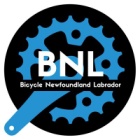 